REQUERIMENTO Nº                        Assunto: Solicita informações à  Elshaday Segurança, conforme especifica.                                      Senhor Presidente:CONSIDERANDO que funcionários da empresa Elshaday Segurança - que recentemente prestava serviços terceirizados, em áreas como portaria e segurança, em prédios públicos - alegam que até a presente data não receberam o pagamento de suas verbas rescisórias;  CONSIDERANDO que se trata de verba alimentar, essencial à subsistência dos funcionários e de seus familiares;                                                         REQUEIRO nos termos regimentais e após ouvido o Douto e Soberano plenário, que seja oficiado à SAFE, para que informe a esta Casa de Leis se até a presente data todos os funcionários receberam suas verbas rescisórias. SALA DAS SESSÕES, 12 de setembro de 2017.THOMÁS ANTONIO CAPELETTO DE OLIVEIRAVereador- PSDB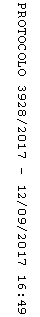 